Консультация для родителей «Влияние электронных гаджетов на детей дошкольного возраста».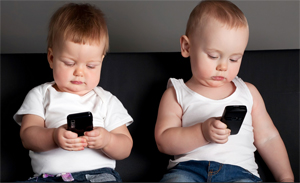         Жизнь «преподнесла» нам еще одну психологическую проблему — зависимость от гаджетов (от англ. gadget, что обозначает «техническая новинка»). Ситуация сложилась на самом деле абсурдная: гаджеты созданы, чтобы служить человеку, а на деле они часто подчиняют человека себе. Особенно опасно, когда появляется зависимость от гаджетов у детей. Зависимость от гаджетов у детей — серьезная проблема.Телефоны, планшеты, игровые приставки, компьютеры, телевизоры – это вещи без которых современные дети не могут обойтись. А родители могут? Много ли из нас тех, кто проводит хотя бы один день без этих устройств? Наверное нет! А чего же тогда ожидать от детей?Многие родители специально дают своим детям гаджеты. Цели могут быть разными: для развития ребенка, пресечения его капризов и истерик, во время долгого ожидания в очередях или чтобы выкроить для себя немного свободного времени. При этом знакомить ребенка с гаджетами они начинают уже с первого года жизни. И напрасно! Поскольку в раннем дошкольном возрасте у ребенка возникают особые эмоциональные отношения с близкими людьми. Это время, когда роль любящего родителя незаменима и любые «электронные няни» могут необратимо навредить ребенку, сформировав аутичные черты в его поведении.Тесное «общение» ребёнка с компьютером вызывает неоднозначное отношение: с одной стороны сейчас действительно без компьютера – никуда. С другой стороны, постоянное сидение за компьютером чревато серьёзными последствиями. Самым опасным из них является формирование у ребенка зависимости от компьютера, которая является настоящей болезнью, требующей лечения.Как распознать зависимость от гаджетов у ребенка?Если гаджеты занимают все сознание ребёнка, можно говорить о том, что формируется зависимость. Распознать ее можно по следующим признакам:Ребёнок перестаёт интересоваться реальной жизнью: не играет в игрушки, не стремиться к общению со сверстниками.Отношения с родителями отходят для ребёнка на второй план, и вместо совместного занятия он так же предпочитает проводить время с планшетом или компьютером.Попытки ограничить время за играми и мультиками вызывает бурный протест и истерику.Как победить детскую зависимость от компьютерных устройств?Эту зависимость и побеждать не надо, стоит только вовремя ребёнку показать, что в мире существует много других интересных вещей. А маленьким детям не стоит совать в руки планшет только для того, чтобы он перестал капризничать.У ребёнка обязательно должны быть альтернативные увлечения и лучше, если их будет много. Например, рисование, конструирование, лепка. Только надо найти такие занятия, которые будут доставлять ему удовольствие.Необходимо всячески поощрять друзей, которые с удовольствием гоняют на велосипедах, роликах, скейтбордах, играют в футбол, волейбол или другие подвижные игры. Родителям надо обязательно подкидывать своим детям интересные игры и идеи совместного времяпрепровождения.Быть примером для своих детей. Не хвататься за телефон каждую свободную минутку, чтобы посмотреть, что новенького появилось в социальных сетях. А за пару часов до сна вообще выключать и убирать все гаджеты подальше. Давать детям играть в гаджеты перед сном не рекомендуется, так как ребенок может перевозбудиться и от этого плохо спать или не заснуть вовсе.Запрещать своим детям пользоваться современными устройствами не стоит. Все-таки мы живем в век технологий, и знания в этой области очень пригодятся в будущем. Главное, чтобы родители контролировали время, которое ребенок проводит с компьютером или планшетом. И не забывали, что нельзя подменять реальное общение с крохой никакими новомодными устройствами.        Жизнь «преподнесла» нам еще одну психологическую проблему — зависимость от гаджетов (от англ. gadget, что обозначает «техническая новинка»). Ситуация сложилась на самом деле абсурдная: гаджеты созданы, чтобы служить человеку, а на деле они часто подчиняют человека себе. Особенно опасно, когда появляется зависимость от гаджетов у детей. Зависимость от гаджетов у детей — серьезная проблема.Телефоны, планшеты, игровые приставки, компьютеры, телевизоры – это вещи без которых современные дети не могут обойтись. А родители могут? Много ли из нас тех, кто проводит хотя бы один день без этих устройств? Наверное нет! А чего же тогда ожидать от детей?Многие родители специально дают своим детям гаджеты. Цели могут быть разными: для развития ребенка, пресечения его капризов и истерик, во время долгого ожидания в очередях или чтобы выкроить для себя немного свободного времени. При этом знакомить ребенка с гаджетами они начинают уже с первого года жизни. И напрасно! Поскольку в раннем дошкольном возрасте у ребенка возникают особые эмоциональные отношения с близкими людьми. Это время, когда роль любящего родителя незаменима и любые «электронные няни» могут необратимо навредить ребенку, сформировав аутичные черты в его поведении.Тесное «общение» ребёнка с компьютером вызывает неоднозначное отношение: с одной стороны сейчас действительно без компьютера – никуда. С другой стороны, постоянное сидение за компьютером чревато серьёзными последствиями. Самым опасным из них является формирование у ребенка зависимости от компьютера, которая является настоящей болезнью, требующей лечения.Как распознать зависимость от гаджетов у ребенка?Если гаджеты занимают все сознание ребёнка, можно говорить о том, что формируется зависимость. Распознать ее можно по следующим признакам:Ребёнок перестаёт интересоваться реальной жизнью: не играет в игрушки, не стремиться к общению со сверстниками.Отношения с родителями отходят для ребёнка на второй план, и вместо совместного занятия он так же предпочитает проводить время с планшетом или компьютером.Попытки ограничить время за играми и мультиками вызывает бурный протест и истерику.Как победить детскую зависимость от компьютерных устройств?Эту зависимость и побеждать не надо, стоит только вовремя ребёнку показать, что в мире существует много других интересных вещей. А маленьким детям не стоит совать в руки планшет только для того, чтобы он перестал капризничать.У ребёнка обязательно должны быть альтернативные увлечения и лучше, если их будет много. Например, рисование, конструирование, лепка. Только надо найти такие занятия, которые будут доставлять ему удовольствие.Необходимо всячески поощрять друзей, которые с удовольствием гоняют на велосипедах, роликах, скейтбордах, играют в футбол, волейбол или другие подвижные игры. Родителям надо обязательно подкидывать своим детям интересные игры и идеи совместного времяпрепровождения.Быть примером для своих детей. Не хвататься за телефон каждую свободную минутку, чтобы посмотреть, что новенького появилось в социальных сетях. А за пару часов до сна вообще выключать и убирать все гаджеты подальше. Давать детям играть в гаджеты перед сном не рекомендуется, так как ребенок может перевозбудиться и от этого плохо спать или не заснуть вовсе.Запрещать своим детям пользоваться современными устройствами не стоит. Все-таки мы живем в век технологий, и знания в этой области очень пригодятся в будущем. Главное, чтобы родители контролировали время, которое ребенок проводит с компьютером или планшетом. И не забывали, что нельзя подменять реальное общение с крохой никакими новомодными устройствами.        Жизнь «преподнесла» нам еще одну психологическую проблему — зависимость от гаджетов (от англ. gadget, что обозначает «техническая новинка»). Ситуация сложилась на самом деле абсурдная: гаджеты созданы, чтобы служить человеку, а на деле они часто подчиняют человека себе. Особенно опасно, когда появляется зависимость от гаджетов у детей. Зависимость от гаджетов у детей — серьезная проблема.Телефоны, планшеты, игровые приставки, компьютеры, телевизоры – это вещи без которых современные дети не могут обойтись. А родители могут? Много ли из нас тех, кто проводит хотя бы один день без этих устройств? Наверное нет! А чего же тогда ожидать от детей?Многие родители специально дают своим детям гаджеты. Цели могут быть разными: для развития ребенка, пресечения его капризов и истерик, во время долгого ожидания в очередях или чтобы выкроить для себя немного свободного времени. При этом знакомить ребенка с гаджетами они начинают уже с первого года жизни. И напрасно! Поскольку в раннем дошкольном возрасте у ребенка возникают особые эмоциональные отношения с близкими людьми. Это время, когда роль любящего родителя незаменима и любые «электронные няни» могут необратимо навредить ребенку, сформировав аутичные черты в его поведении.Тесное «общение» ребёнка с компьютером вызывает неоднозначное отношение: с одной стороны сейчас действительно без компьютера – никуда. С другой стороны, постоянное сидение за компьютером чревато серьёзными последствиями. Самым опасным из них является формирование у ребенка зависимости от компьютера, которая является настоящей болезнью, требующей лечения.Как распознать зависимость от гаджетов у ребенка?Если гаджеты занимают все сознание ребёнка, можно говорить о том, что формируется зависимость. Распознать ее можно по следующим признакам:Ребёнок перестаёт интересоваться реальной жизнью: не играет в игрушки, не стремиться к общению со сверстниками.Отношения с родителями отходят для ребёнка на второй план, и вместо совместного занятия он так же предпочитает проводить время с планшетом или компьютером.Попытки ограничить время за играми и мультиками вызывает бурный протест и истерику.Как победить детскую зависимость от компьютерных устройств?Эту зависимость и побеждать не надо, стоит только вовремя ребёнку показать, что в мире существует много других интересных вещей. А маленьким детям не стоит совать в руки планшет только для того, чтобы он перестал капризничать.У ребёнка обязательно должны быть альтернативные увлечения и лучше, если их будет много. Например, рисование, конструирование, лепка. Только надо найти такие занятия, которые будут доставлять ему удовольствие.Необходимо всячески поощрять друзей, которые с удовольствием гоняют на велосипедах, роликах, скейтбордах, играют в футбол, волейбол или другие подвижные игры. Родителям надо обязательно подкидывать своим детям интересные игры и идеи совместного времяпрепровождения.Быть примером для своих детей. Не хвататься за телефон каждую свободную минутку, чтобы посмотреть, что новенького появилось в социальных сетях. А за пару часов до сна вообще выключать и убирать все гаджеты подальше. Давать детям играть в гаджеты перед сном не рекомендуется, так как ребенок может перевозбудиться и от этого плохо спать или не заснуть вовсе.Запрещать своим детям пользоваться современными устройствами не стоит. Все-таки мы живем в век технологий, и знания в этой области очень пригодятся в будущем. Главное, чтобы родители контролировали время, которое ребенок проводит с компьютером или планшетом. И не забывали, что нельзя подменять реальное общение с крохой никакими новомодными устройствами.